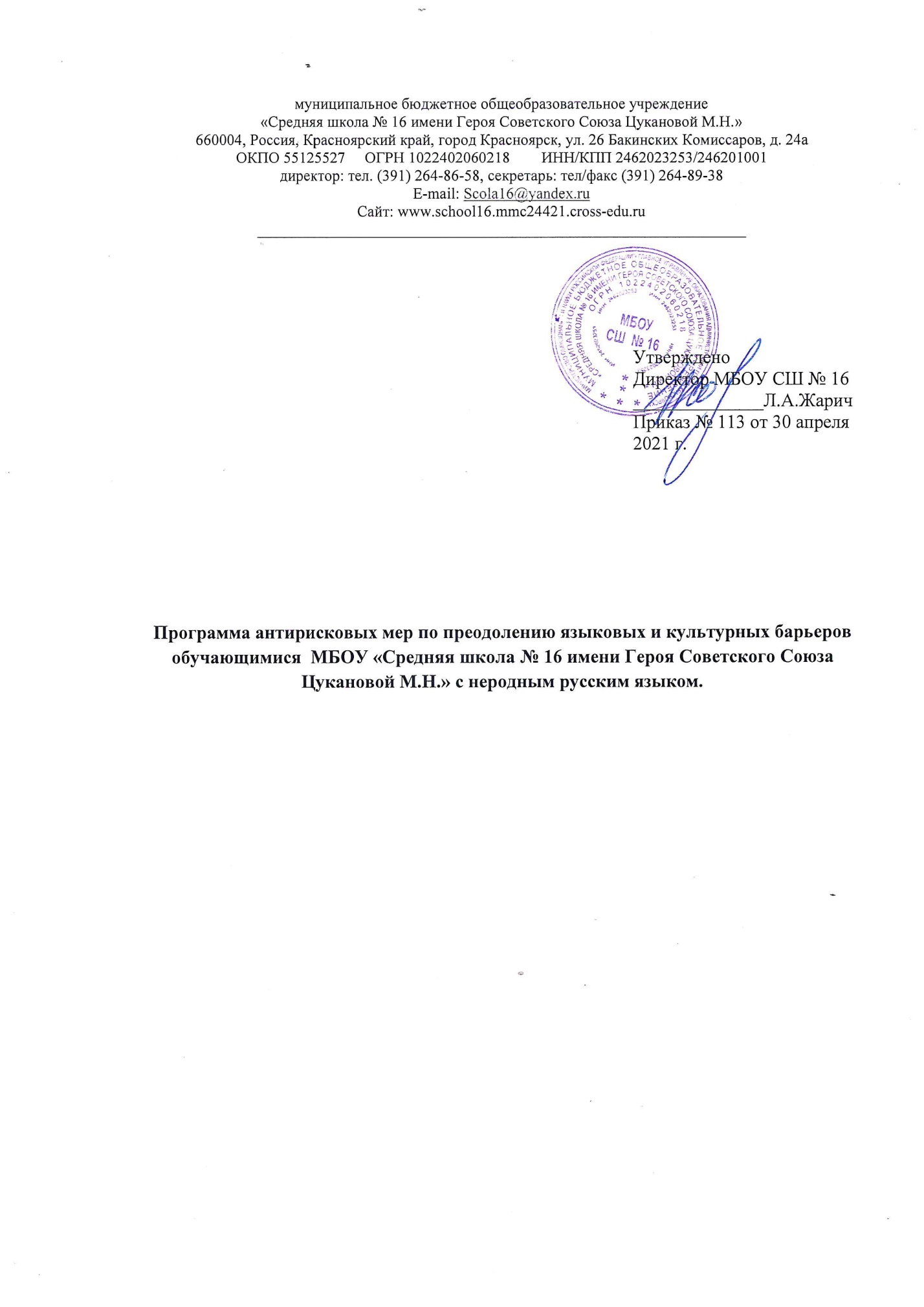 1.Наименование программы: Программа антирисковых мер по преодолению языковых и культурных барьеров обучающимися с неродным русским языком.2.Цель и задачи программы: Цель: повысить образовательные результаты у  обучающихся 1-4 классов с не родным русским языком в период с 2020 по 2022 учебный год.Задачи: -увеличение количества групп в Центре дополнительного образования «Социализации и адаптации детей мигрантов». -Повышение квалификации педагогов работающих в Центре дополнительного образования, с использованием площадок различного уровня;-Развитие поликультурного пространства за счет увеличения мероприятий воспитательного характера.3. Целевые показатели: Повышение доли обучающихся с неродным русским языком успешно окончивших общеобразовательную программу соответствующей ступени.4. Методы сбора и обработки информации: предварительный (входной) мониторинг имеет диагностические цели и реализовывается до фактического применения контролирующих мероприятий. Его основная задача заключается в выявлении языковых и культурных барьеров обучающихся к началу учебного года, чтобы педагог смог определить наиболее эффективную программу обучения и необходимость включения в группу Центра дополнительного образования «Социализации и адаптации детей мигрантов».Аналитическая справка усвоения общеобразовательных программ детьми мигрантами5. Сроки реализации программы: 2021 г.6. Меры/мероприятия по достижению цели и задачи: Указаны в дорожной карте7. Ожидаемые конечные результаты реализации программы: Качественные:  повышение уровня обученности обучающихся  с неродным русским языком.Количественные:  100% детей, не владеющих или плохо владеющих русским языком, освоят Государственный образовательный стандарт общего образования на соответствующей ступени. 8. Исполнители: Администрация МБОУ СШ №16, Педагогический коллектив, Педагоги дополнительного образования9. Дорожная карта реализации программы антирисковых мер по преодолению языковых и культурных барьеров обучающимися с неродным русским языком.ЗадачаМероприятиеСроки реализацииОтветственныеУчастникиУвеличение количества групп в Центре дополнительного образования «Социализации и адаптации детей мигрантов». Изменение комплектования групп дополнительного образования в Центре ДОСентябрь 2021Заместитель директора по УВР Куркина Л.С.Педагоги Центра ДООбучающиеся с неродным русским языкомУвеличение количества групп в Центре дополнительного образования «Социализации и адаптации детей мигрантов». Диагностика, определяющая уровень языкового и культурного барьеров  и количество обучающихся в каждом уровне. Сентябрь 2021гПедагоги Центра дополнительного образованияОбучающиеся с неродным русским языкомУвеличение количества групп в Центре дополнительного образования «Социализации и адаптации детей мигрантов». Формирование групп в центре дополнительного образования по результатам диагностикиСентябрь 2021гЗаместитель директора по УВР Куркина Л.С.Педагоги центра ДООбучающиеся с неродным русским языкомПовышение квалификации педагогов работающих в Центре дополнительного образования, с использованием площадок различного уровняДиагностика профессиональных дефицитов педагогов работающих в Центре дополнительного образованияМай, Июнь 2021гМетодист школыПедагоги ДОПедагоги Центра ДОПовышение квалификации педагогов работающих в Центре дополнительного образования, с использованием площадок различного уровняФормирование индивидуального плана профессионального развития педагогов ЦентраАвгуст  2021 гПедагоги ДОПедагоги Центра ДОПовышение квалификации педагогов работающих в Центре дополнительного образования, с использованием площадок различного уровняПовышение квалификации педагогов на площадках различного уровняСентябрь –декабрь 2021г Ответственный за курсы повышения квалификацииПедагоги ДОПедагоги Центра ДОРазвитие поликультурного пространства за счет увеличения мероприятий воспитательного характераПодготовка плана мероприятий направленного на формирование поликультурного пространства Сентябрь 2021 гЗаместитель директора по УВР Куркина Л.С.Педагоги Центра ДО Классные руководители.Обучающиеся с неродным русским языкомРазвитие поликультурного пространства за счет увеличения мероприятий воспитательного характераОрганизация досуговой деятельности обучающихся с неродным русским языкомМай – декабрь 2021 гПедагоги ДОКлассные руководителяСоциальные педагогиПедагоги психологиКлассные руководители Обучающиеся с неродным русским языкомРазвитие поликультурного пространства за счет увеличения мероприятий воспитательного характераВовлечение обучающихся с неродным русским языком в организацию, проведение и участие в мероприятиях различного уровняМай – декабрь 2021 гПедагоги ДОКлассные руководителяСоциальные педагогиПедагоги психологиКлассные руководители Обучающиеся с неродным русским языком